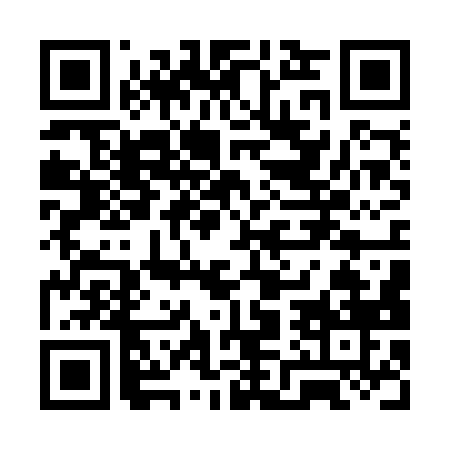 Ramadan times for Deniliquin, AustraliaMon 11 Mar 2024 - Wed 10 Apr 2024High Latitude Method: NonePrayer Calculation Method: Muslim World LeagueAsar Calculation Method: ShafiPrayer times provided by https://www.salahtimes.comDateDayFajrSuhurSunriseDhuhrAsrIftarMaghribIsha11Mon5:495:497:161:305:027:447:449:0512Tue5:505:507:161:305:017:437:439:0413Wed5:515:517:171:305:017:417:419:0214Thu5:525:527:181:295:007:407:409:0115Fri5:535:537:191:294:597:387:388:5916Sat5:545:547:201:294:587:377:378:5817Sun5:555:557:211:284:577:367:368:5618Mon5:565:567:221:284:567:347:348:5419Tue5:575:577:221:284:557:337:338:5320Wed5:585:587:231:284:557:317:318:5121Thu5:595:597:241:274:547:307:308:5022Fri6:006:007:251:274:537:287:288:4823Sat6:016:017:261:274:527:277:278:4724Sun6:026:027:271:264:517:267:268:4525Mon6:036:037:271:264:507:247:248:4426Tue6:036:037:281:264:497:237:238:4327Wed6:046:047:291:254:487:217:218:4128Thu6:056:057:301:254:477:207:208:4029Fri6:066:067:311:254:467:197:198:3830Sat6:076:077:311:254:457:177:178:3731Sun6:086:087:321:244:447:167:168:351Mon6:086:087:331:244:437:147:148:342Tue6:096:097:341:244:427:137:138:333Wed6:106:107:351:234:417:127:128:314Thu6:116:117:361:234:407:107:108:305Fri6:126:127:361:234:397:097:098:286Sat6:136:137:371:234:387:077:078:277Sun5:135:136:3812:223:376:066:067:268Mon5:145:146:3912:223:366:056:057:249Tue5:155:156:4012:223:356:036:037:2310Wed5:165:166:4012:213:346:026:027:22